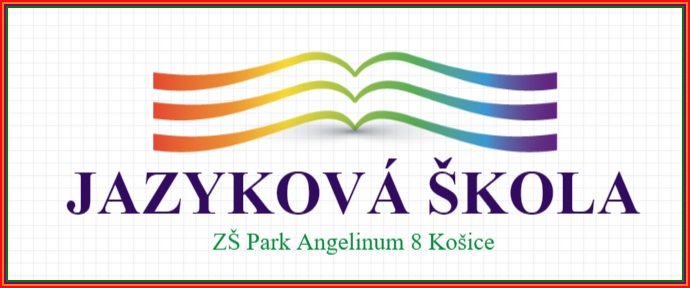 __________________________________________________________________                    meno, priezvisko, adresa zákonného zástupcuRiaditeľstvo                                                                                                ZŠ Park Angelinum  8                                                                                                040 01 Košice                                                                                                Košice  ....................Vec:  Odhlásenie študenta z kurzu Jazykovej školyOdhlasujem môjho syna/dcéru   ……………………………………………………………nar. ……………………………………,  trieda   …………. z kurzu	   …………………………………..   Jazykovej školy pri ZŠ Park Angelinum, Košice, od   ………………………………. . Zároveň beriem na vedomie, že v súlade s pravidlami financovania JŠ som povinný uhradiť všetky záväzky evidované školou do termínu prijatia žiadosti o odhlásenie. ----------------                                                                 ________________________ podpis zákonného zástupcu